SECTION ACase detailsSECTION BParticulars of claimClaim for fee payable under the Private Practitioner Scheme for provision of Family Mediation Services in certain family matters NB: Please complete fully. Incomplete forms may be returned and the payment claim not processed.SECTION CCertification of claimI certify that I have provided the family mediation services as set out overleaf and I accordingly seek payment of the appropriate fee in accordance with the terms and conditions for the provision of family mediation services under the Terms and Conditions of the Private Practitioner Scheme for Provision of Family Mediation Services in Certain Family Matters.  NB: A complete claim form must be accompanied by a copy of the notification of referral of the case. Please send fee claims to: Family Mediation Operations, Legal Aid Board, 48-49 North Brunswick Street, Georges Lane,Dublin 7, D07 PE0C Or alternatively email fmsops@legalaidboard.ieFor Legal Aid Board use only:FAMILY MEDIATION SERVICES Claim for Fees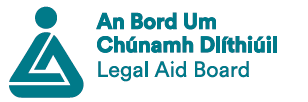 A complete claim form must be accompanied by a copy of the notification of referral of the case. Please email to fmsops@legalaidboard.ieA complete claim form must be accompanied by a copy of the notification of referral of the case. Please email to fmsops@legalaidboard.ie1.Mediator 2.Email3.Client Name4.LAB Case NoFees for provision of Family Mediation Services in family matters with a single issue such as maintenance or parenting Fees(Ex Vat)Fees & Written Settlement(Ex Vat)Does not proceed beyond pre – mediationN/APre – mediation plus one mediation sessionPre – mediation plus two mediation sessionsPre – mediation plus three or more mediation sessionsFees for provision of Family Mediation Services in family matters with issues involving both Maintenance and ParentingFees(Ex Vat)Fees & Written Settlement(Ex Vat)Does not proceed beyond pre – mediationN/APre – mediation plus one mediation sessionPre – mediation plus two mediation sessionsPre – mediation plus three mediation sessionsPre – mediation plus four or more mediation sessionsFees for provision of Family Mediation Services in Separation and Divorce cases  Fees(Ex Vat)Fees & Written Settlement(Ex Vat)Does not proceed beyond pre – mediationN/APre – mediation plus one mediation sessionPre – mediation plus two mediation sessionsPre – mediation plus three mediation sessionsPre – mediation plus four mediation sessionsPre – mediation plus five mediation sessionsPre – mediation plus six or more mediation sessions with our without a Mediated Settlement and no property or pensionsWhere the mediation ends in a written settlement an additional fee will be paid for Fees & Written Settlement(Ex Vat)Written Mediation Settlement for decision with no property or pensions that incorporates sufficient detail to enable a Divorce or Judicial Separation to be granted.Written Mediation Settlement for decisions, including property or pensions that incorporate sufficient detail to enable a Divorce or Judicial Separation to be granted.Written Mediation Settlement for all matters pertaining to the Divorce, including agreement on property and pensions that incorporates sufficient detail to enable a Divorce or Judicial separation to be granted.Details of case outcome as follows:SignatureDateLiable for VAT   Yes      NoVAT No. (if applicable)Claim Received in FMODateClaim CheckedDateAuthorisedDate